Квест-картаРекуператорЗадание 1. Выполни задание«Рекуператор» использует в своей работе энергию, полученную от электротранспорта. Раскрась картинки, на которых изображен электротранспорт.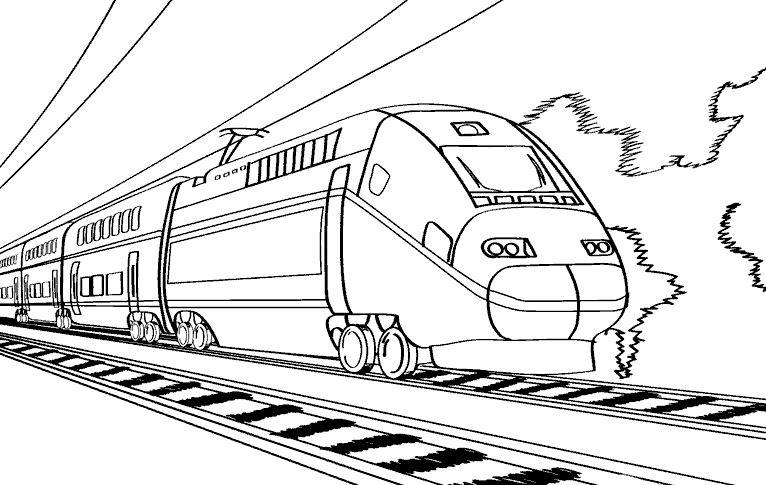 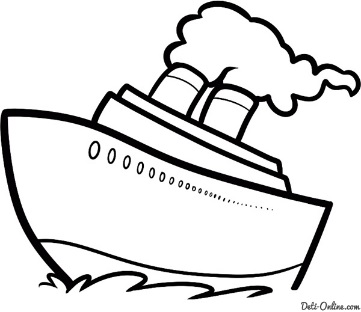 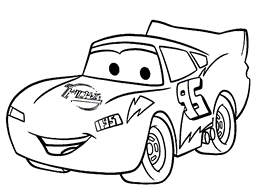 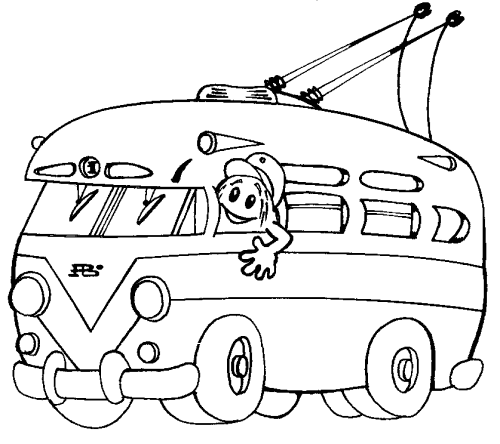 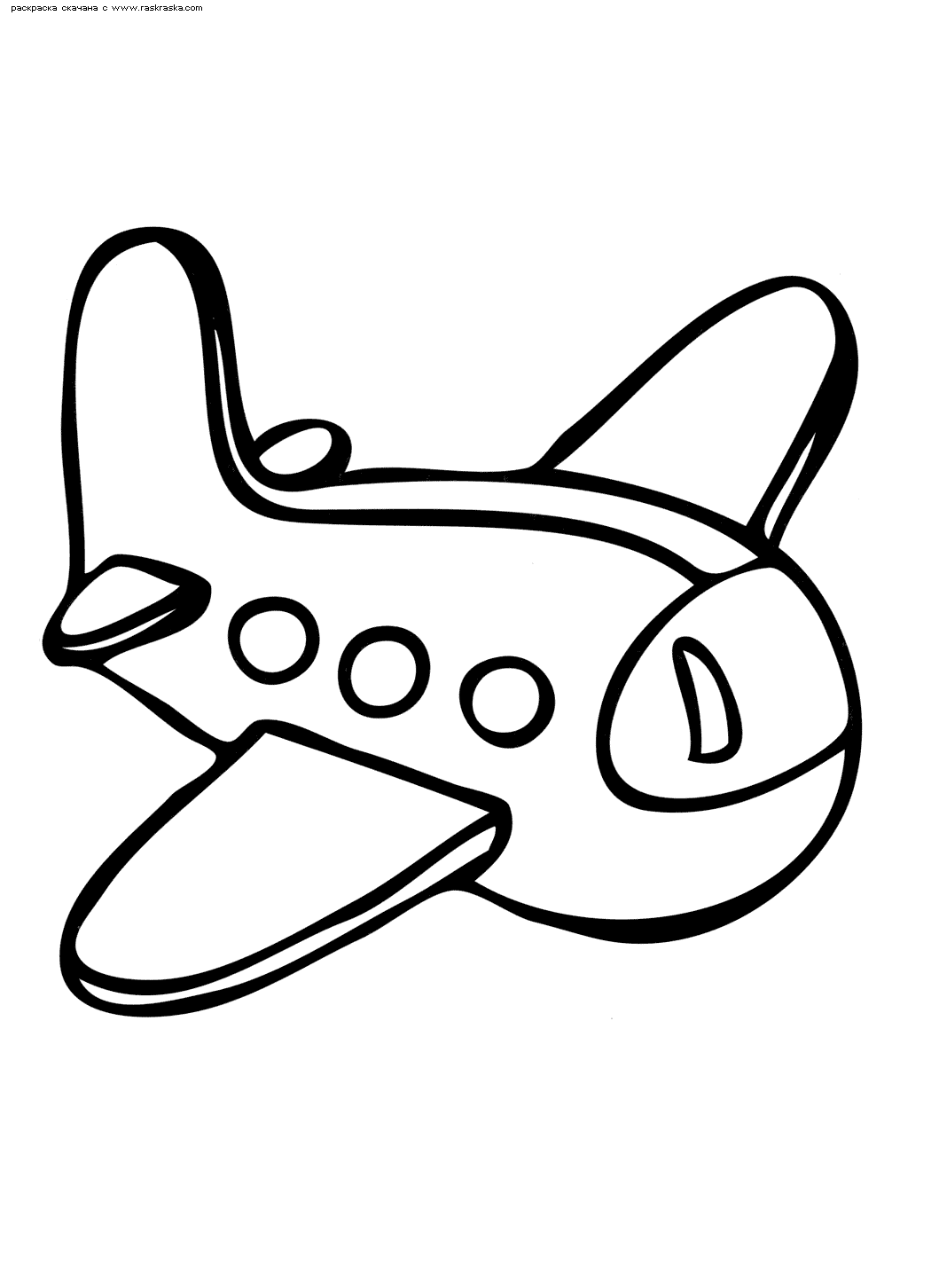 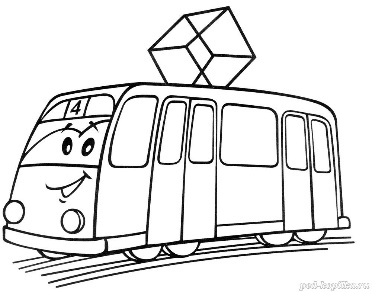 Задание 2. МоделированиеСоедини английские буквы так, чтобы получилась буква, с которой начинается и заканчивается название профессии «РекуператоР»Ii Gg Kk Oo Yy Задание 3. КонструированиеМы живем во времени, когда необходимо беречь природные ресурсы. С каждым днем люди думают о том, какими способами и возможностями ее можно сохранить. Для этого существует профессия «Рекуператор». Рекуператор – это человек, который разрабатывает системы, позволяющие «улавливать» избыточную энергию электротранспорта. Собери макет системы «улавливания» энергии и расскажи, как она работает.